АЛГОРИТМ ДЕЙСТВИЙ ДОО ПО РАЗРАБОТКЕ, ВНЕДРЕНИЮ  И ДЕЯТЕЛЬНОСТИ  СИСТЕМЫ НАСТАВНИЧЕСТВА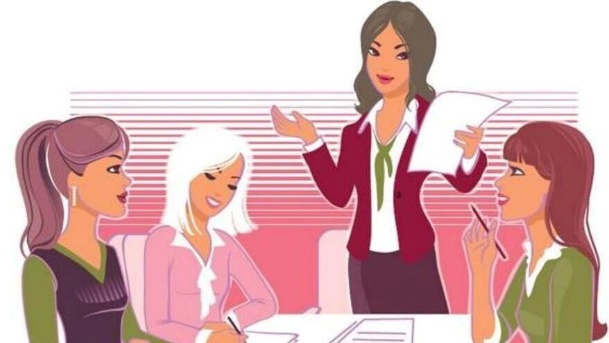 Изучение методических рекомендаций для ОО по реализации системы целевой модели наставничества педагогических работников  и иных нормативных документов (постоянно)Создание рабочей группы, определение ресурсов для создания базы наставников и наставляемых (ежегодно)Разработка Положения о системе наставничества педагогических работников ДОО Разработка или корректировка дорожной карты по реализации Положения о системе наставничества (ежегодно)Создание рубрики  «Наставничество» на сайте ДОО. Рубрика должна быть рабочей ( размещаются нормативные,  методические материалы,новости, наработанные материалы) (постоянно)Разработка персонализированных программ наставничества в зависимости от имеющихся в ДОО наставнических отношений (ежегодно)Консультативная и методическая поддержка наставников (постоянно) Мониторинг и представление  результатов ( мониторинговые исследования по данному направлению должна быть включены в ВСОКО) (ежегодно)Аналитическая справка по результатам деятельности системы наставничества в ДОУ  и эффективности данной работы (ежегодно)АЛГОРИТМ ДЕЙСТВИЙ ДОО ПО РАЗРАБОТКЕ, ВНЕДРЕНИЮ И ДЕЯТЕЛЬНОСТИ СИСТЕМЫ НАСТАВНИЧЕСТВАРуководитель ДОО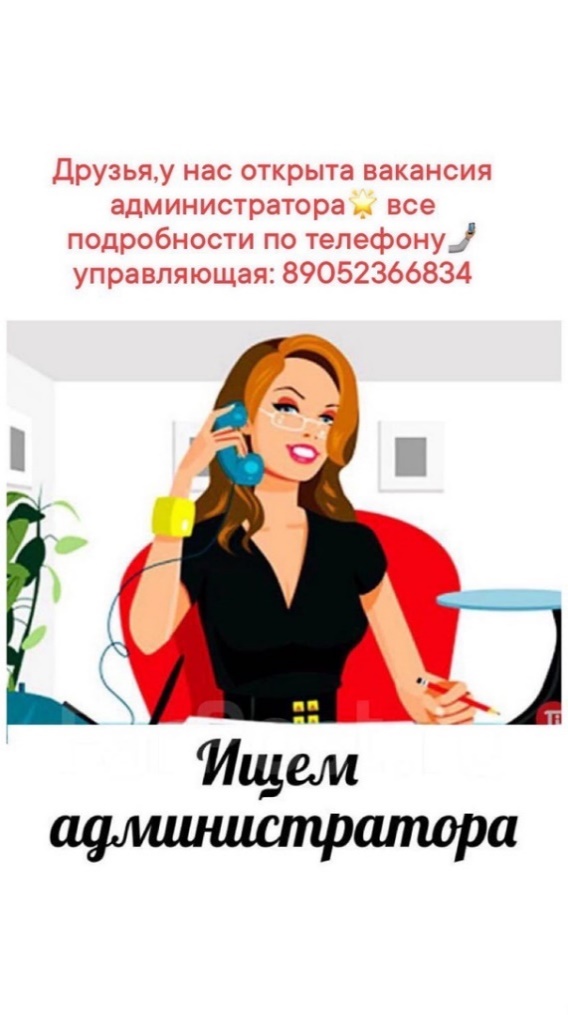 Изучение нормативной правовой базы и организационно-методического обеспечения *Разработка локальных актов, сопровождающих процесс наставничества педагогических работников:- приказ  о внедрении и реализации системы (целевой модели) наставничества*, - Положение о системе наставничества педагогических работников в образовательной организации *, - дорожная карта *, -  другие документы*.Разработка системы мотивирования и стимулирования наставников. Материальная мотивация – критерии эффективности в Положении о стимулирующих, компенсирующих выплатах, льготы, предусмотренные коллективным договором.  Нематериальная мотивация  - повышение авторитета наставников, включение в кадровый резерв, представление к награждению по результатам работы (грамоты, благодарности).Оценка кадровых условий и ресурсов, создание баз наставников и наставляемых *.Разработка персонализированных программ наставнической деятельности *.Координирование вертикальных и горизонтальных связей в управлении наставнической деятельностью (ежегодно) – ответственный/куратор программ наставничества.Осуществление мониторинга эффективности системы наставничества в ДОО, внесение коррективов **  в случае необходимости на начало учебного года пункты алгоритма подлежат корректировке.